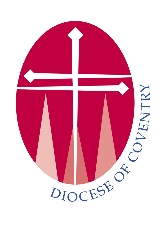 Ethnic Monitoring Form
This information is provided on a voluntary basis. It is gathered for equality of opportunity monitoring purposes and is anonymised. Our reason for asking for this information is to assist us in supporting candidates who are from under-represented groups in authorised ministry in the Church of England. These groups include, amongst others, those identifying as Black, Asian or Minority Ethnic (BAME). The church also offers a number of support structures for under-represented groups which we can signpost you to you as part of the vocations process, should that be required.Your age rangeYour genderCompleted forms should be sent to vocations@coventry.anglican.org or by post to the Vocations Team, Diocese of Coventry, 1 Hill Top, Coventry, CV1 5AB.White BritishWhite IrishWhite IrishWhite Gypsy or Irish TravellerWhite Gypsy or Irish TravellerWhite Gypsy or Irish TravellerWhite Other (please specify)White Other (please specify)White Other (please specify)White & Black CaribbeanWhite & Black AfricanWhite & Black AfricanWhite & AsianOther Mixed Ethnic Group (please specify)Other Mixed Ethnic Group (please specify)Other Mixed Ethnic Group (please specify)IndianPakistaniPakistaniBangladeshiChineseOther Asian or Asian British (please specify)Other Asian or Asian British (please specify)Other Asian or Asian British (please specify)CaribbeanAfricanAfricanOther Black or Black British (please specify)Other Black or Black British (please specify)Other Black or Black British (please specify)ArabPrefer not to sayPrefer not to sayAny Other Ethnic Group (please specify)Any Other Ethnic Group (please specify)Any Other Ethnic Group (please specify)Under 3232-3940-5455 or over